Anlage zum Antrag des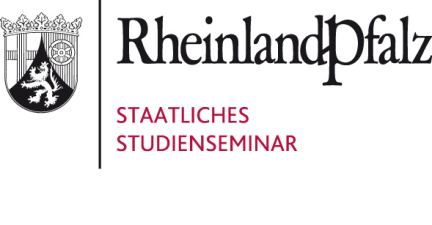 Staatlichen Studienseminars für dasLehramt an  | Kostenübersicht zum Antrag auf Teilnahmean einer Exkursion/Veranstaltung(Ausbildungsveranstaltung am anderen Ort)Ort:		Termin:		Hiermit versichere ich, dass alle entstehenden Kosten und gewährten Zuschüsse in der Kostenübersicht korrekt benannt wurden. Alle Teilnehmenden sind damit einverstanden und haben sich bereit erklärt, die o. g. Kosten je Teilnehmer/in selbst zu tragen. Die Teilnehmenden haben weiterhin verbindlich erklärt, keine weitere Übernahme von Kosten oder Forderungen nach Genehmigung der Exkursion/Veranstaltung durch das zuständige Ministerium für Bildung - Landesprüfungsamt für die Lehrämter an Schulen - geltend zu machen.Ort, Datum		Name / Unterschrift SeminarleitungStaatliches Studienseminar für dasLehramt an  | Zum Verbleib im StudienseminarExkursion/Veranstaltung(Ausbildungsveranstaltung am anderen Ort)Ort:		Termin:		Hiermit erkläre ich verbindlich, keine weitere Übernahme von Kosten oder Forderungen nach Genehmigung der o. g. Exkursion/Veranstaltung durch das zuständige Ministerium für Bildung - Landesprüfungsamt für die Lehrämter an Schulen - geltend zu machen.Unterschrift aller Teilnehmenden einschl. Fachleitungen:Entstehende Reisekosten für die teilnehmenden Fachleitungen sowie Anwärterinnen und AnwärterVorab gewährte Zuschüsse von DrittenBetragAnzahl Fachleitungen:	_____Anzahl Anwärter/innen:	_____Kosten je Teilnehmer/in:	_________€Anzahl Fachleitungen:	_____Anzahl Anwärter/innen:	_____Kosten je Teilnehmer/in:	_________€Anzahl Fachleitungen:	_____Anzahl Anwärter/innen:	_____Kosten je Teilnehmer/in:	_________€lfd. Nr.Name, VornameUnterschrift